الأسم:ــــــــــــــــــــــــــــــــــــــــــــــــــ                                     الفصل:ـــــــــــــــــــــــــــــــــــــمراجعة4- أكتبي الحرف الأول الدال علي الصورة :                      ثم جمعي الحروف لتكوني كلمة . 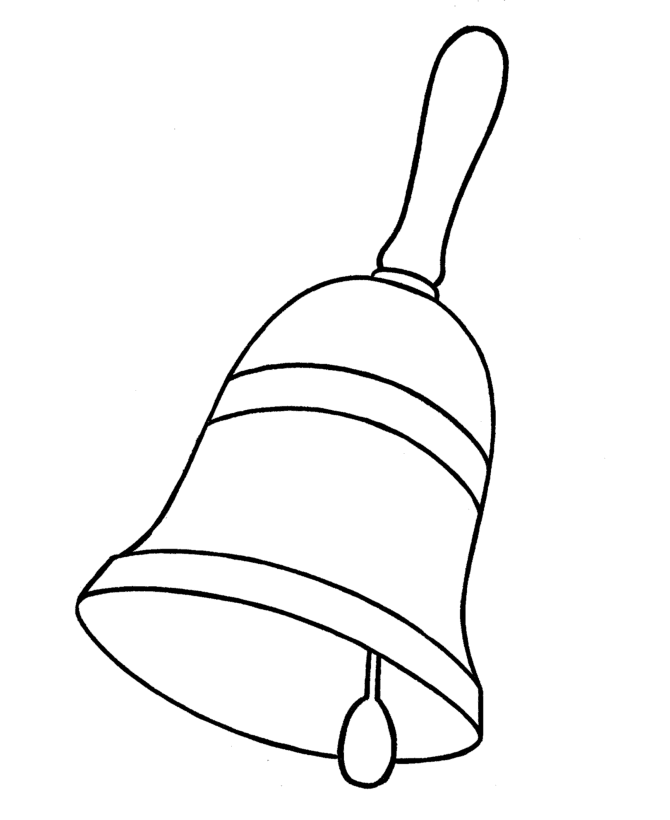 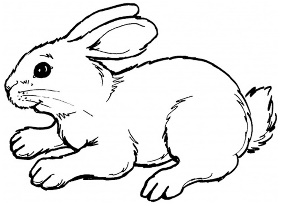 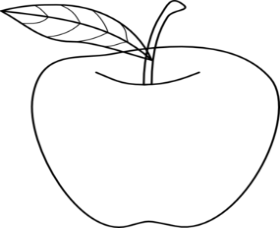     ----------                  ----------                     ----------                       ---------- 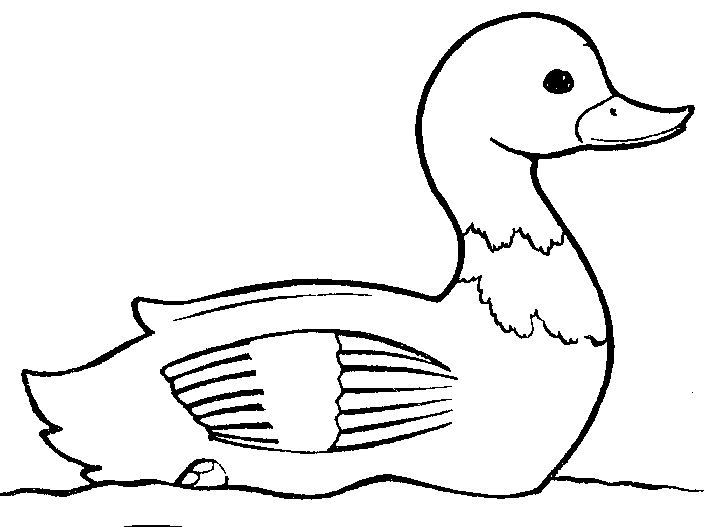 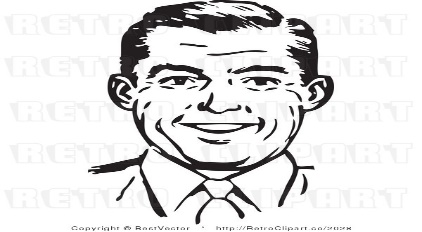 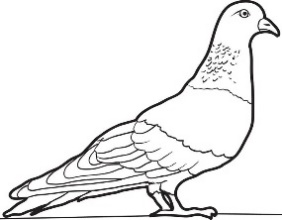      ----------                   ----------                   ----------                        ----------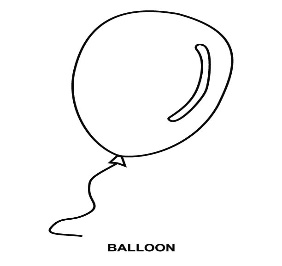 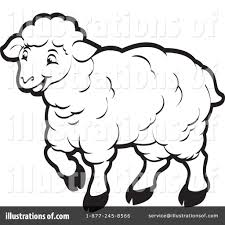 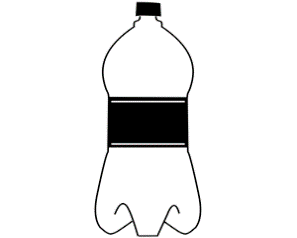       ----------                 ----------                     ----------                      ----------    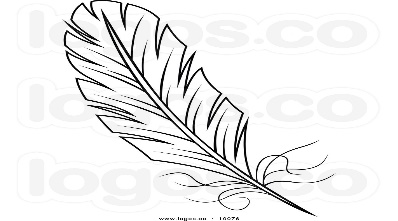 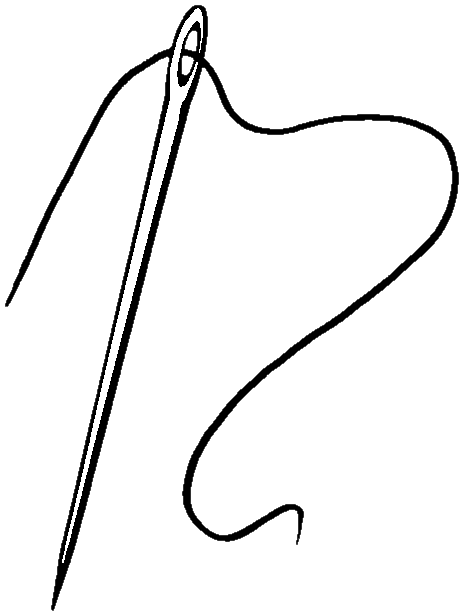 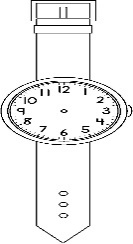      ----------                  ----------                    ----------                       ----------